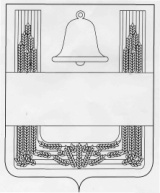 СОВЕТ ДЕПУТАТОВ СЕЛЬСКОГО ПОСЕЛЕНИЯВЕРХНЕ-КОЛЫБЕЛЬСКИЙ СЕЛЬСОВЕТ ХЛЕВЕНСКОГО МУНИЦИПАЛЬНОГО РАЙОНА ЛИПЕЦКОЙ ОБЛАСТИПятьдесят пятая сессия пятого созываРЕШЕНИЕ25 июня 2019 года              с. Верхняя Колыбелька                                №116                    О внесении изменений в Правила благоустройства территории сельского поселения Верхне-Колыбельский сельсовет Хлевенского муниципального района Липецкой областиРассмотрев представленный главой сельского поселения Верхне-Колыбельский сельсовет проект Изменений в Правила благоустройства территории сельского поселения Верхне-Колыбельский сельсовет Хлевенского муниципального района, руководствуясь законом Липецкой области от 05.03.2019 года №252-ОЗ «О порядке определения границ прилегающих территорий Липецкой области», Уставом сельского поселения Верхне-Колыбельский сельсовет, учитывая решение постоянной комиссии по соблюдению законности и правовым вопросам, земельным отношениям и экологии, Совет депутатов сельского поселения Верхне-Колыбельский сельсовет Хлевенского муниципального района Российской ФедерацииРЕШИЛ: 1. Принять Изменения в Правила благоустройства территории сельского поселения Верхне-Колыбельский сельсовет Хлевенского муниципального района Липецкой области, утвержденные решением Совета депутатов сельского поселения Верхне-Колыбельский сельсовет Хлевенского муниципального района от 16.07.2018 года  № 94 (прилагаются).2. Направить вышеуказанный нормативный правовой акт главе сельского поселения для подписания и обнародования.3. Настоящее решение вступает в силу с момента подписания.Председатель Совета депутатов сельского  поселения Верхне-Колыбельский сельсовет                                            Ю.В.КопаевПриложение к решению Совета депутатов  сельского поселения Верхне-Колыбельский сельсовет  от 25.06.2019 г. № 116ИЗМЕНЕНИЯ В ПРАВИЛА БЛАГОУСТРОЙСТВА ТЕРРИТОРИИ СЕЛЬСКОГО ПОСЕЛЕНИЯ ВЕРХНЕ-КОЛЫБЕЛЬСКИЙ СЕЛЬСОВЕТ ХЛЕВЕНСКОГО МУНИЦИПАЛЬНОГО РАЙОНА ЛИПЕЦКОЙ ОБЛАСТИСтатья 1 Внести в Правила благоустройства на территории сельского поселения Верхне-Колыбельский сельсовет Хлевенского района Липецкой области (далее - Правила), утвержденные решением Совета депутатов сельского поселения Верхне-Колыбельский сельсовет Хлевенского муниципального района от 16.07.2018 года  № 94 следующие изменения: 1).пункт 2.17 дополнить следующими абзацами:  «Границы прилегающей территории - местоположение прилегающей территории, которое определяется в метрах по периметру от внешней границы здания, строения, сооружения, земельного участка в случае, если такой земельный участок образован, и устанавливается посредством определения координат характерных точек ее границ.Внутренняя часть границ прилегающей территории - часть границ прилегающей территории, непосредственно примыкающая к границе здания, строения, сооружения, земельного участка, в отношении которого установлены границы прилегающей территории, то есть являющаяся их общей границей.Внешняя часть границ прилегающей территории - часть границ прилегающей территории, не примыкающая непосредственно к границе здания, строения, сооружения, земельного участка, в отношении которого установлены границы прилегающей территории, то есть не являющаяся их общей границей.Площадь прилегающей территории - площадь геометрической фигуры, образованной проекцией границ прилегающей территории на горизонтальную плоскость.»2). Пункт 4.2 изложить в новой редакции:«4.2. Границы прилегающей территории на территории сельского поселения устанавливаются:1) для объектов недвижимого имущества, находящихся в собственности, владении или пользовании - в 30 метрах от границы земельных участков по всему периметру, при этом:- для индивидуальных жилых домов - 10 м от периметра внешнего ограждения, а со стороны въезда (входа) - до проезжей части дороги;- для многоквартирных домов - в пределах границ придомовой территории. В случае наложения прилегающих территорий многоквартирных домов друг на друга граница благоустройства территории определяется пропорционально общей площади помещений жилых домов. При наличии в этой зоне дороги, за исключением дворовых проездов, территория закрепляется до края проезжей части дороги;- для автостоянок - 25 м от внешней границы автостоянки, а в случае наличия ограждения - 25 м от ограждения;- для автозаправочных станций (далее - АЗС), автогазозаправочных станций (далее - АГЗС) - 50 м от границы отведенной территории;- для промышленных, производственных объектов - 50 м от внешней стены объекта, а при наличии ограждения - 50 м от ограждения;- для строящихся объектов капитального строительства - 15 м от ограждения строительной площадки;- для отдельно стоящих тепловых, трансформаторных подстанций, зданий, строений и сооружений инженерно-технического назначения на территориях общего пользования - 10 м от внешней стены указанных объектов;- для наземных, надземных инженерных коммуникаций - 5 м от внешних границ таких коммуникаций;- для рекламных конструкций - 5 м от радиуса основания;- для объектов муниципальных образовательных организаций - 5 м от ограждения;2) для нестационарных объектов, в том числе торговых павильонов, торговых комплексов, палаток, киосков и тонаров, расположенных на земельных участках, находящихся в государственной или муниципальной собственности, - в 10 метрах от объектов по всему периметру;3) для кладбищ, гаражных кооперативов, садоводческих и огороднических некоммерческих товариществ - в 25 метрах по всему периметру от границы земельных участков, отведенных под кладбища, гаражные кооперативы, садоводческие и огороднические некоммерческие товарищества;В границах прилегающих территорий могут располагаться следующие территории общего пользования или их части:пешеходные коммуникации;зеленые насаждения;проезжие части дворовых территорий, площадки автостоянок, за исключением дорог, проездов и других транспортных коммуникаций, содержание которых является обязанностью правообладателя в соответствии с законодательством Российской Федерации;иные территории общего пользования, установленные правилами благоустройства, за исключением парков, скверов, бульваров, а также иных территорий, содержание которых является обязанностью правообладателя в соответствии с законодательством Российской Федерации.В границы прилегающих территорий могут быть включены элементы благоустройства, применяемые как составные части благоустройства территории, такие как конструктивные устройства, различные виды оборудования и оформления, малые архитектурные формы, информационные щиты и указатели, иные объекты, установленные правилами благоустройства.В границы прилегающих территорий могут быть включены земельные участки, занятые линейными объектами, при этом содержание полос отвода и (или) охранных зон таких объектов регулируется правилами благоустройства.Границы прилегающей территории определяются с учетом следующих ограничений:в отношении каждого здания, строения, сооружения, земельного участка могут быть установлены границы только одной прилегающей территории, в том числе границы, имеющие один замкнутый контур или несколько непересекающихся замкнутых контуров (в случае расположения в здании, строении, сооружении организаций и (или) иных объектов);установление общей прилегающей территории для двух и более зданий, строений, сооружений, земельных участков, за исключением случаев, когда строение или сооружение, в том числе объект коммунальной инфраструктуры, обеспечивает исключительно функционирование другого здания, строения, сооружения, земельного участка, в отношении которого определяются границы прилегающей территории, не допускается;пересечение границ прилегающих территорий, за исключением случая установления общих (смежных) границ прилегающих территорий, не допускается;внешняя часть границ прилегающей территории не может выходить за пределы территорий общего пользования, а также общей (смежной) границы с другими прилегающими территориями (для исключения вклинивания, вкрапливания, изломанности границ при определении границ прилегающих территорий и соответствующих территорий общего пользования, которые будут находиться за границами таких территорий).Внутренняя часть границ прилегающей территории устанавливается по периметру здания, строения, сооружения, земельного участка, в отношении которого определяются границы прилегающей территории.»2). Пункт 4.3 изложить в новой редакции:«В случае наложения прилегающих территорий их границы определяются по линии, проходящей на равном удалении от зданий, строений, сооружений, земельных участков».Статья 2.Настоящие изменения вступают в силу со дня их официального обнародования.Глава сельского поселения Верхне-Колыбельский сельсовет                                                Ю.В.Копаев